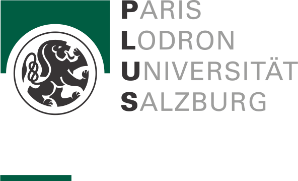 An die/den Dekan*in der Kulturwissenschaftlichen Fakultät (einzureichen bei Fr. Trautmann) Dekan*in der Gesellschaftswissenschaftlichen Fakultät (einzureichen bei Fr. Trautmann) Dekan*in der Natur- und Lebenswissenschaftlichen Fakultät (einzureichen bei Fr. Reiter) Dekan*in der Fakultät für Digitale und Analytische Wissenschaften (einzureichen bei Fr. Nahimi-Zahabi) Dekan*in der Rechts- und Wirtschaftswissenschaftlichen Fakultät (einzureichen bei Fr. Geiger) Dekan*in der Katholisch-Theologischen Fakultät (einzureichen bei Hrn. Dirnhofer)    School of Education - Lehramt Sekundarstufe Allgemeinbildung (einzureichen bei Fr. Springer)BEWERBUNG UM EIN LEISTUNGSSTIPENDIUM im Studienjahr Der Antrag samt Anlagen kann nur in Papier- und nicht in elektronischer Form eingereicht werden!Die hier angegebene Adresse muss zwingend mit den Daten des Hauptwohnsitzes übereinstimmen, da ansonsten keine Auszahlung erfolgen kann!Hiermit beantrage ich ein Leistungsstipendium für   den 1. Studienabschnitt (Diplomstudium)   den 2. Studienabschnitt (Diplomstudium)   den 3. Studienabschnitt (gilt nur für RWW-Fakultät für das Diplomstudium)  das Bachelorstudium  das Masterstudium  das DoktoratsstudiumEntsprechend den Ausschreibungsrichtlinien für das Leistungsstipendium liegen meinem       Antrag folgende Unterlagen bei (siehe auch Informationsblatt zum Leistungsstipendium):	  aktuelles Studienblatt  Studienerfolgsnachweis (ohne Anerkennungen) der betreffenden Studienrichtung: entsprechende Prüfungen bitte markieren.   Kopie des Abschlusszeugnisses              (Wichtig! Gilt gem. Übergangsbestimmungen nur für SoE, KW-, GW-, NLW-, DAS- und KTH-Fakultät!)	  Anerkennungsbescheide (in Kopie)	  bei Überschreitung der Studiendauer: entsprechender Nachweis (z.B.: ärztliches Attest)	  Nachweis über Staatsbürgerschaft im Sinne des § 4 StudFG (in Kopie) (entfällt bei EU-BürgerInnen)für Drittstaatsangehörige: Nachweis „Daueraufenthalt-EU“für Staatenlose: Amtliche Meldung in Österreich (Antragsteller*in und einem Elternteil)Flüchtlinge: Flüchtlingsstatus (Pass, Bescheid)Nachname, Vorname(n); Akad. Titel	Nachname, Vorname(n); Akad. Titel	Matrikelnummer StaatsbürgerschaftStudienrichtungStudienkennzahl  Studienkennzahl  Geburtsdatum  Postleitzahl, OrtStraße, HausnummerStraße, HausnummerStraße, HausnummerE-Mail-AdresseE-Mail-AdresseTelefonnummerTelefonnummerBankverbindung: IBAN (Bitte in 4er-Blöcken angeben)Bankverbindung: IBAN (Bitte in 4er-Blöcken angeben)BICBICOrt, DatumUnterschrift des/der Antragssteller*in